Newspaper IndexA monthly publication of newspaper’s articlesFromBusiness Recorder, Daily Times, Dawn, Pakistan Observer, The Nation and The News Compiled byMuhammad Asif KhanDeputy Chief Librarian, Acquisition  Section, P.U.LibraryDr. Azhar Rasheed Deputy Chief Librarian, Oriental Section, P.U.LibraryDr. Hamid AliSenior Librarian, Oriental Section, P.U. LibraryShafiq Ur RehmanSenior Librarian, Oriental Section, P.U. LibraryMuhammad RazaqSenior Librarian, Circulation Section, P.U. LibraryMs. Sakina BashirLibrarian, Serials Section, P.U.LibraryMehtab Yahya Librarian, Circulation Section, P.U. LibraryPublished byPunjab University Library
© 2021 Dr. Muhammad Haroon Usmani Chief Librarian Punjab University Library, LahorePrefacePunjab University Library is providing an indexing service “Newspaper’s index”. This is a monthly publication of newspaper articles published in famous local and foreign newspapers. Since January 2005 library is also providing this index on internet. Library is offering the current index as well as the archives and a cumulative index on our website pulibrary.pu.edu.pk,  In addition to that, hard and soft copies of the indices are also available in the Serials section of the Library.Contents are divided in two categories, Pakistan and the other World. Furthermore both of the categories have their sub-contents arranged alphabetically under various subjects. Indexed entries are further arranged under author alphabetically within their relevant subjects. Indexed entries provide bibliographic information about the articles. The scope, arrangement, format and abbreviations used in the index are as under.Scope:	This Index covers Six major English newspapers "Dawn, The Nation, The News, Business Recorder, Pakistan Observer and Daily Times".Bibliographical Information:It is a subject index; Entries in each subject have been arranged alphabetically by author.Sample entry: Faisal Bari. "An uncertain career path." Dawn, 16 December, 2016, p.8Author:	Only Christian author’s names are inverted in their  family name e.g. Roy C. Macridis will be inverted as Macridis, Roy C.Title:	Complete title of the article is in double quotes “Title: subtitle” while sub-title (if any) is separated with colon ( : ).Publisher:	Name of the news paper e.g. The NationDate of Publication: Abbreviated month and year of publication are printed in the Format ”1 May. 2016,”Page No:	Regular pages are indicated as p.7, while pages having a specific category name are indexed as, “Business & Economics Review. IV”Dr. Muhammad Haroon Usmani Chief LibrarianPunjab University Newspaper IndexVol. 20, No.7, July, 2021Contents SummaryArticles Index(5-18)E-Journals Databases / E-Books(19-20)Foreign Research Journals (21-22)List of New Arrivals Urdu(23-25)Articles IndexDetailed ContentsList of Digital Library E-Journals DatabasesNote: All of the resources are available only from registered IPs provided by ITC, University of the Punjab and can not be accessed outside The University Campuses.E-BooksPU Library Digital Contents= 80000Subject wise List of Foreign Research Journals Subscribed in 2021فہرست اردو کتب  ماہ جولائی۲۰۲۱ءPlease visit PunjabUniversity Library’s website to downloadcurrent issue http://www.pulibrary.edu.pk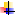 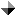 Sr. No.SubjectPage No.Agriculture 5Banking, Finance and Stock Exchange5Biographies5Business, Economics & Industry5Crimes7Current Issues – Pakistan7Current Issues – World7Defense/ Military 7Education Pakistan8Geography and Travel 8Governance / Policies – Pakistan8Governance / Policies – World9Health and Environment 10History and Archaeology – Pakistan11Human Rights–Pakistan11Human Rights – World11India Politics, Policies and Relations11Indo-Pak Relations12Internationl Relations 12Islam 12Kashmir Kashmir Issues 12Language and Literature 12Law and Legislation 13Media – Pakistan13Media – World13Miscellaneous13Other Religion13Organization13Pakistan Foreign Relations13Politics – Pakistan14Politics – World15Power Resources ( Gas, Oil, Dam, etc)15Science and Information Technology15Social Problems 16Society and Culture – Pakistan16Society and Culture – World16Terrorism 16US Politics, Policies and Relations16World Conflicts17AGRICULTURE Aijaz Nizamani. "ailing farm sector." Dawn, 22 June, 2021, p.6Andersen, Inger. "Restoring land." The News, 7 June, 2021, p.6Arifa Noor. "Unpacking the message." Dawn, 1 June, 2021, p.6Bell, Rebekah. "A food authority." The News, 7 June, 2021, p.6Najm us Saqib. "The art of saying 'no'." The Nation, 28 June, 2021, p.07Shakeel Ahmad Ramay. "Of farmers and middlemen." Daily Times, 13 June, 2021, p.A04Tasneem Noorani. "Food insufficiency." Dawn, 18 June, 2021, p.7BANKING , FINANCE AND  STOCK EXCHANGEDr Mehmood-Ul-Hassan Khan. "Budget 2021-22: Strategic allocations  dimensions." Pakistan Observer, 19 June, 2021, 04Hassan Khan. "The farce of foreign auditing." Daily Times, 18 June, 2021, p.A04Jumma Khan Marri, Dr. "Towards inclusive growth." The Nation, 25 June, 2021, p.06Leika Kihara, Mfuneko Toyana, Karin STrohecker. "As Fed taper looms, global central banks eye their own exits from stimulus." Business Recorder, 11 June, 2021, P.14Malik M Ashraf. "What is the reality." Pakistan Observer, 01 June, 2021, 04Mark John, Simon Jessop. "Climate change: Central banks' new inflation puzzle." Business Recorder, 09 June, 2021, P.10Prof Dr Muhammad Khan. "Pakistan and FATF, endless list of action plan." Pakistan Observer, 28 June, 2021, 05Saqib Iqbal Ahmed, Kate Duguid, Lewis Krauskopf. "Investors focus on central bank speakers after extreme market moves." Business Recorder, 23 June, 2021, P.10Senator Rehman Malik. "Budget 2021-2022: Some proposals." The Nation, 09 June, 2021, p.06BIOGRAPHIES Harlan Ullman. "Salmaan Taseer - a great man and friend." Daily Times, 01 June, 2021, p.A04Mir Adnan Aziz. "Value of life." The News, 18 June, 2021, p.6Naveed Aman Khan. "Raisi to tackler Naftali, Biden, MBS." Pakistan Observer, 20 June, 2021, 05Rahimullah Yusufzai. "Among the best." The News, 14 June, 2021, p.6BUSINESS, ECONOMICS & INDUSTRY Farrukh Saleem. "Tax promises." The News, 6 June, 2021, p.6 Khaqan Hassan Najeeb. "Budget: a futuristic story." The News, 1 June, 2021, p.6Aasim Sajjad Akhtar. "Budgeting hate." Dawn, 11 June, 2021, p.7Abdul Sattar. "Development beyond Europe." The News, 2 June, 2021, p.6Abid Hasan. "Tax givaways." Dawn, 27 June, 2021, p.7Abid Qaiyum Suleri. "Restoring the ecosystem." The News, 5 June, 2021, p.6Abid Qaiyum Suleri. "Skimming through Budget 2021-22." The News, 12 June, 2021, p.6Ali Ahsan. "Everything has to change." The News, 4 June, 2021, p.6Ali Khizar. "Let private sector run the show." Business Recorder, 06 June, 2021, P.06Ali Khizar. "Pro-growth budget: handle with care." Business Recorder, 13 June, 2021, P.06Altaf Hussain Khosa. "The oppressor and the oppressed." Dawn, 7 June, 2021, p.6Amir Hussain. "From MDGs to SDGs." The News, 19 June, 2021, p.6Ammar Habib Khan. "Milking it dairy." The News, 10 June, 2021, p.6Andleeb Abbas. "The FY22 budget." Business Recorder, 21 June, 2021, P.10Anjum Ibrahim. "FY22 budget: a work in progress." Business Recorder, 14 June, 2021, P.14Anjum Ibrahim. "Rupee decline." Business Recorder, 28 June, 2021, P.10Anum Pasha. "The case for packaged milk." The News, 21 June, 2021, p.6Arifa Noor. "Debating the budget." Dawn, 15 June, 2021, p.6Asad Tahir Jappa. "FBR and peak performance." Daily Times, 06 June, 2021, p.A04Benoit Pelegrin. "OPEC + expected to move to cool overheating oil market." Business Recorder, 30 June, 2021, P.10Buell, John. "Poverty wages." The News, 19 June, 2021, p.7Dr Hafiz A Pasha, Shahid H Kardar. "A fragile federal budget - I." Business Recorder, 22 June, 2021, P.10Dr Hafiz A Pasha, Shahid H Kardar. "A fragile federal budget - II." Business Recorder, 24 June, 2021, P.10Dr Hafiz A Pasha. "Economic targets for 2021-22." Business Recorder, 08 June, 2021, P.14Dr Hafiz A Pasha. "Factors impacting on FY22 budgets." Business Recorder, 01 June, 2021, P.10Dr Rajkumar Singh. "Eurasian economic union: Prospects, challenges, beyond." Pakistan Observer, 26 June, 2021, 04Dr Sajjad Akhtar. "IMF programme implementation." Business Recorder, 15 June, 2021, P.10Fahd Husain. "Politics of the budget." Dawn, 12 June, 2021, p.6Farhan Bokhari. "Irrelevant numbers." The News, 2 June, 2021, p.6Farhat Ali. "How to woo more and more Chinese investors." Business Recorder, 26 June, 2021, P.06Farhat Ali. "The FY22 budget." Business Recorder, 19 June, 2021, P.06Farrukh Saleem. "Defence budget." The News, 13 June, 2021, p.6Farrukh Saleem. "Holes in the budget." The News, 20 June, 2021, p.6Hasnain Javed, Dr. "Cutting through the budget labyrinth." Daily Times, 27 June, 2021, p.A04Hasnain Javed, Dr. "Pre-budget outlook." Daily Times, 05 June, 2021, p.A04Hasnian Javed, Dr. "Pakistan and the year of growth." Daily Times, 15 June, 2021, p.A04Hassan Baig. "SEZ initiative." The News, 1 June, 2021, p.6Hightower, Jim. "Fair Wages." The News, 11 June, 2021, p.7Hussain H Zaidi. "A civilization in decline?." The News, 4 June, 2021, p.7Huzaima Bukhari, Dr Ikramul Haq. "Salaried class and tax brutality." Business Recorder, 18 June, 2021, P.10Huzaima Bukhari, Dr Ikramul Haq. "Taxes, inflation  socia welfare." Business Recorder, 04 June, 2021, P.10Huzaima Bukhari. "Budget 2021 - the public's view." Daily Times, 19 June, 2021, p.A04I Hussain. "The case for taxing land." The News, 30 June, 2021, p.7Idrees Khawaja. "From player to enabler." The News, 3 June, 2021, p.6Ikramul Haq, Dr. "Budgets of , by and for the elites." Daily Times, 06 June, 2021, p.A04Ikramul Haq, Dr. "Finance Bill and constitutional contraventions." Daily Times, 20 June, 2021, p.A04Ikramul Haq, Dr. "Not a people's budget." Daily Times, 13 June, 2021, p.A04Imran Batada. "Cryptocurrency and its future." The News, 21 June, 2021, p.7Imran Marashli. "One of world's largest steel empires faces uncertain future." Business Recorder, 01 June, 2021, P.10Imtiaz Alam. "Economy and `feel-good' gimmickry." The News, 16 June, 2021, p.7Inayatullah Khan. "The KP budget." The News, 29 June, 2021, p.6Kamal Monnoo, Dr. "Budget - business as usual." The Nation, 02 June, 2021, p.06Kamal Monnoo, Dr. "Rethinking economic equations." The Nation, 09 June, 2021, p.07Kamal Monnoo, Dr. "SOEs- the six new rules of business." The Nation, 23 June, 2021, p.07Kamila Hyat. "The pro-Pakistan budget." The News, 17 June, 2021, p.6Khalid Bhatti. "Growth for the rich." The News, 7 June, 2021, p.6Khaqan Hassan Najeeb. "Balancing the budget." The News, 13 June, 2021, p.6Khaqan Hassan Najeeb. "Balancing the budget." The News, 13 June, 2021, p.7Khaqan Hassan Najeeb. "Domestic revenues." The News, 29 June, 2021, p.6Khurram Ali. "Class and evictions." The News, 13 June, 2021, p.6Khurram Husain. "A dangerous bargain." Dawn, 17 June, 2021, p.6Khurram Husain. "A tale of two talks." Dawn, 10 June, 2021, p.6Khurram Husain. "The trumpet of growth." Dawn, 3 June, 2021, p.6Koshgarian, Lindsay. "Biden's budget." The News, 7 June, 2021, p.7Leila Macor. "Miami, looking to be next crypto hotspot, hosts huge bitcoin event." Business Recorder, 06 June, 2021, P.06M Muzammil Hemani. "Will the salaried class be taxed more?." Daily Times, 21 June, 2021, p.A04M Ziauddin. "Beyond GDP." Business Recorder, 09 June, 2021, P.10Majyd Aziz. "Steering the economic ship." Business Recorder, 05 June, 2021, P.06Maleeha Lodhi. "Not by words alone." Dawn, 14 June, 2021, p.6Malik Muhammad Ashraf. "A promising budget." Daily Times, 16 June, 2021, p.A05Marie Heuclin. "Bargaining over global tax enters key stage." Business Recorder, 28 June, 2021, P.10Miftah Ismail. "Mr Tarin's budget." The News, 12 June, 2021, p.6Mishael Hyat Ayub. "Ending exploitation." The News, 16 June, 2021, p.6Mosharraf Zaidi. "Making a good budget great." The News, 15 June, 2021, p.7Muhammad Amir Rana. "FATF complicane." Dawn, 13 June, 2021, p.6Nasir Iqbal. "Enrolment matters." The News, 2 June, 2021, p.6Niaz Murtaza. "Small ideas budget." Dawn, 29 June, 2021, p.7Prof Dr Atiq-Ur-Rehman. "Doubling the allocations in Federal Budget." Pakistan Observer, 10 June, 2021, 05Prof Parvez Jamil. "Why and how budget backfires." Pakistan Observer, 09 June, 2021, 05Rashid Ahmad. "Will the budget deliver?." Dawn, 25 June, 2021, p.6Ross Kerber, Jessica DiNapoli. "New blood at Wall Street's old guard rattles Corporate America." Business Recorder, 04 June, 2021, P.10Sakib Sherani. "Budgeting with constraints." Dawn, 18 June, 2021, p.6Sakib Sherani. "The halo effect." Dawn, 4 June, 2021, p.6Salaar Khan. "Big Tobacco's at it again." The News, 6 June, 2021, p.6Saqib Iqbal Ahmed, Saikat Chatterjee. "As Fed wakes sleeping dollar, jolted bears may bolster gains." Business Recorder, 19 June, 2021, P.06Senator Rehman Malik. "New budget - new wizardry?." Daily Times, 09 June, 2021, p.A04Shahid Mehmood. "Pakistan dead capital." Dawn, 11 June, 2021, p.6Shaikh Jawad Hussain. "Global economic war and Pakistan." The Nation, 19 June, 2021, p.06Sharmeela Rassool. "The game changers." Dawn, 16 June, 2021, p.7Sonali Kolhatkar. "Shortage of workers?." The News, 15 June, 2021, p.7Syed Shabbar Zaidi. "Budget: Out-of-the-box actions." Business Recorder, 17 June, 2021, P.10Syed Shabbar Zaidi. "Towards an end to tax harassment." Business Recorder, 22 June, 2021, P.10Todhunter, Colin. "The neoliberal playbook." The News, 25 June, 2021, p.6Yasir Habib Khan. "CPEC: A corridor of employment." The Nation, 26 June, 2021, p.06Zaheer Bhatti. "A cruel Joke." Pakistan Observer, 06 June, 2021, 04CRIMESAbdul Sattar. "Suicides, wars and conflicts." The News, 30 June, 2021, p.6Hassan Hakeem. "Forced to marry." The News, 6 June, 2021, p.6Malik Muhammad Ashraf. "Corruption and mafias." The Nation, 12 June, 2021, p.06Maria Taimur. "Policing challenge." Dawn, 8 June, 2021, p.7Riaz Missen. "The road to reconciliation." Pakistan Observer, 15 June, 2021, 05Zeeshan Salahuddin. "I, Not Robot." The News, 26 June, 2021, p.6CURRENT ISSUES – Arif Hasan. "Unfulfilled mandate." Dawn, 6 June, 2021, p.7Asmaa Malik. "G-14 housing scheme: A story of endless suffering." Pakistan Observer, 13 June, 2021, 05Baber Bilal Haider. "Mt Cherish--an untold story from Indonesia to Gadani." Pakistan Observer, 25 June, 2021, 04Farhan Bokhari. "No easy exit?." The News, 30 June, 2021, p.6Hassan Baig. "The population bomb." The News, 10 June, 2021, p.6Hyat, Kamila. "A few true stories." The News, 10 June, 2021, p.7Iftekhar A Khan. "Good PIA, Bad PIA." Daily Times, 03 June, 2021, p.A05Jahanzaib Ali. "The curious case of Sarwar's trip to the US." Daily Times, 22 June, 2021, p.A04Kamila Hyat. "A few true stories." The News, 10 June, 2021, p.7Mosharraf Zaidi. "Absolutely, definitely, maybe not." The News, 22 June, 2021, p.7Munir Ahmed. "Behind the Bahria Town facade." Daily Times, 16 June, 2021, p.A04Muzammil Ferozi. "Pakistan's food security problem." Daily Times, 20 June, 2021, p.A05Noorani, A.G.. "Meeting at the top." Dawn, 19 June, 2021, p.7Rafia Zakaria. "On shakty ground." Dawn, 30 June, 2021, p.6Raoof Hasan. "Restoring Pakistan's dignity and pride." The News, 25 June, 2021, p.6Sallar Khan. "Reductio ad Robot." The News, 24 June, 2021, p.7Senator Rehman Malik. "'Sadiq and Amin' and a humiliated Parliament." Daily Times, 18 June, 2021, p.A04Shimaila Matri Dawood. "Asking for it." Dawn, 28 June, 2021, p.7Usama Khilji. "No choice but to leave." Dawn, 20 June, 2021, p.6CURRENT ISSUES – WORLDAmanat Ali Chaudhry. "Shifts in the Palestinian struggle." The News, 1 June, 2021, p.6Amanat Ali Chaudhry. "The emerging dynamics." The News, 17 June, 2021, p.6Baroud, Ramzy. "Palestinian resistance." The News, 2 June, 2021, p.7Bouattia, Malia. "Unsuccessful PR stunt." The News, 24 June, 2021, p.6Dodge, Robert. "Nuclear words." The News, 23 June, 2021, p.7Hawari, Yara . "Silencing protests." The News, 14 June, 2021, p.6Ikramul Haq. "Phony wars." The News, 26 June, 2021, p.6Mariam Douo. "Neocolonial practices." The News, 24 June, 2021, p.7DEFENSE/ MILITARYDr Mehmood-Ul-Hassan Khan. "Afghanistan Pakistan's national security." Pakistan Observer, 12 June, 2021, 04Dr Mehmood-Ul-Hassaqn Khan. "Changing regionjal security." Pakistan Observer, 05 June, 2021, 04Farah Naz, Dr. "Defence budget: Myth or reality." The Nation, 17 June, 2021, p.06Major General Syed Ali Hamid. "On the tracks of the Frontier Mail." The Nation, 03 June, 2021, p.07Malik Muhammad Ashraf. "Regrettable improvidence." The Nation, 18 June, 2021, p.06Masud Ahmed Khan. "Pakistan Army: A disciplined institution." The Nation, 07 June, 2021, p.06Muhammad Hanif. "Why the US should seek a military base from Pakistan ?." Pakistan Observer, 09 June, 2021, 04Prof Dr Muhammad Khan. "Bajwa's concept of evolving geosgtratyegic milieu." Pakistan Observer, 17 June, 2021, 05Prof Dr Muhammad Khan. "Indian military professionslism ?." Pakistan Observer, 21 June, 2021, 05Rida Tahir. "Women police and VAWG." The News, 16 June, 2021, p.6Rizwan Ghani . "Stand for Pakistan." Pakistan Observer, 03 June, 2021, 05Saad Rasool. "The Afghanistan spillover." The Nation, 27 June, 2021, p.07Sajjad Shaukat. "Endangering global security." The Nation, 26 June, 2021, p.06Saleem Qamar Butt. "Impact of NATO's 2030 strategy." The Nation, 25 June, 2021, p.07EDUCATION – Abid Hussain. "Digital object identifier: Where we stand ?." Pakistan Observer, 03 June, 2021, 05Aijazuddin, F.S.. "Passing time." Dawn, 3 June, 2021, p.7Amara Khan, Dr. "Education sector in limbo." Daily Times, 17 June, 2021, p.A04Ambassador G Rasool Baluch. "Reimagining the HEC." Daily Times, 03 June, 2021, p.A04Arifa Noor. "The new wild west." Dawn, 29 June, 2021, p.6Atta-Ur-Rahman. "Higher quality." The News, 23 June, 2021, p.6Ayesha Razzaque. "Salvaging the SNC." The News, 26 June, 2021, p.7Ayesha Razzaque. "Surrendering space to the right." The News, 17 June, 2021, p.7Dr Arif Mashkoor. "Sino-Pak Centre for artificial intelligence." Pakistan Observer, 11 June, 2021, 05Dr Bakht Rawan. "Digitalisation of AIOU." Pakistan Observer, 12 June, 2021, 05Fayyazuddin. "Illusion of knowledge." Dawn, 10 June, 2021, p.7Hira Naz. "Of schools, ghosts and dreams of education." Daily Times, 23 June, 2021, p.A04Imran Munir Awan. "Kidding with SNC." Dawn, 26 June, 2021, p.6Javaid Laghari. "Quality in higher education." The News, 15 June, 2021, p.6Madeeha Ansari. "Teachers power." Dawn, 27 June, 2021, p.7Mosharraf Zaidi. "Is the HEC fiasco fixable?." The News, 8 June, 2021, p.7Muhammad Omar Iftikhar. "Do we need specialised degrees?." Daily Times, 19 June, 2021, p.A05Neda Mulji. "Sink or swim." Dawn, 13 June, 2021, p.7Nida Usman Chaudhary. "SNC and shrinking provincial policy space." The News, 20 June, 2021, p.6Nishat Riaz. "Universities and climate action." The News, 8 June, 2021, p.6Parvez Rahim. "Vocational tranining." The News, 24 June, 2021, p.6Raja Rafi Ullah. "HEC and higher education." The News, 12 June, 2021, p.6Roshaneh Zafar. "Missing gender." Dawn, 12 June, 2021, p.7Shagufta Gul. "Strategic education vision needed." Daily Times, 02 June, 2021, p.A04Tariq Aqil. "Crisis of education in Muslim world." Pakistan Observer, 14 June, 2021, 05Yasmin Ashraf. "Reservation about SNC." Dawn, 21 June, 2021, p.6Zafar Aziz Ch.. "The SNC - let science prevail." Daily Times, 27 June, 2021, p.A04Zahra Gill. "A teacher's tale during Covid." Daily Times, 21 June, 2021, p.A04Zia Ahmed, Dr. "Pandemic and online learning." Daily Times, 28 June, 2021, p.A05Zubeida Mustafa. "To open or not?." Dawn, 4 June, 2021, p.7Zulfiqar Sheikh. "Looking for innovation in education." The Nation, 23 June, 2021, p.06GEOGRAPHY AND TRAVEL Ahsan Munir. "Think big, act small." The Nation, 13 June, 2021, p.06Akbar Nasir Khan, Dr. "Bane of traffic: Motorcycles." The Nation, 09 June, 2021, p.06Andersen, Inger. "Restoring land." The News, 7 June, 2021, p.6Foqia Sadiq Khan. "Improving the railways." The News, 17 June, 2021, p.6Khalid Bhatti. "Reviving the Railways." The News, 20 June, 2021, p.6Nnoko-Mewanu, Juliana . "Right to land." The News, 25 June, 2021, p.7Nuzair A Virani. "Tourism - an unpleasant dilemma." The News, 26 June, 2021, p.6Qamar Rafiq, UK. "Britain's race commission unmutes the muted !." Pakistan Observer, 24 June, 2021, 04GOVERNANCE / POLICIES – PAKISTANAbbas Nasir. "Not all is doom and gloom." Dawn, 27 June, 2021, p.6Abbas Nasir. "Train crash tragedy foretold." Dawn, 20 June, 2021, p.6Ahad A Zuberi. "Kindly stick to y our constitutional lane." Business Recorder, 09 June, 2021, P.10Ali Khizar. "IMF talks: there's now rising sense of deja vu?." Business Recorder, 27 June, 2021, P.06Ali Khizar. "Macro stresses begin to surface." Business Recorder, 20 June, 2021, P.06Andleeb Abbas. "No more, absolutely not." Business Recorder, 28 June, 2021, P.10Anjum Ibrahim. "Discount rate and currency value." Business Recorder, 21 June, 2021, P.10Anjum Ibrahim. "Is economic thinking changing for the better?." Business Recorder, 07 June, 2021, P.10Arshad Zaman. "Growthmania, again." Business Recorder, 03 June, 2021, P.10Atif Mashkoor, Dr. "The need for a national AI policy." The Nation, 27 June, 2021, p.06Dr Hafiz A Pasha. "PES: surprises and inconsistencies." Business Recorder, 15 June, 2021, P.10Dr Hafiz A Pasha. "Tackling poverty." Business Recorder, 29 June, 2021, P.10Dr Omer Javed. "Economic direction and role of government - I." Business Recorder, 25 June, 2021, P.10Dr Omer Javed. "Stabilisation and growth without much reforms - I." Business Recorder, 04 June, 2021, P.10Dr Omer Javed. "Stimulus and institutional reform." Business Recorder, 18 June, 2021, P.10Dr Sami Ullah. "Is budget 2021-22 old-fashioned ?." Pakistan Observer, 17 June, 2021, 05Elf Habib. "Pakistan museum of terror amd devastation." The Nation, 28 June, 2021, p.06Faisal Bari. "learning and follow up." Dawn, 11 June, 2021, p.6Farhat Ali. "Economy: govt's growing optimism." Business Recorder, 05 June, 2021, P.06Farhat Ali. "Lack of consistency in govt policies and announcements." Business Recorder, 13 June, 2021, P.06Farid A Malik, Dr. "Failure to deliver." The Nation, 29 June, 2021, p.06Hassan Khan. "No development without reforms." Daily Times, 06 June, 2021, p.A05Huzaima Bukhari, Dr Ikramul Haq. "Cautious optimism or justified pessimism?." Business Recorder, 11 June, 2021, P.14Ilyas Khan. "Police reforms." Pakistan Observer, 09 June, 2021, 05Iram Naseer, Dr. "Covid-19 and the foreign strategies of Pakistan." The Nation, 14 June, 2021, p.06Kanwar M Dilshad. "ECP rejects 28 Clauses of Electoral Reforms Bill." Pakistan Observer, 27 June, 2021, 05M Ziauddin. "An economic mishap in the making." Business Recorder, 23 June, 2021, P.10M Ziauddin. "Exploiting comparative advantages." Business Recorder, 02 June, 2021, P.12M Ziauddin. "'New' Washington Consensus." Business Recorder, 16 June, 2021, P.10Malik M Ashraf. "Budget: a commoner's view." Pakistan Observer, 15 June, 2021, 04Malik M Ashraf. "Budget: a commoner's view." Pakistan Observer, 15 June, 2021, 04Malik M Ashraf. "Budget: a commoner's view." Pakistan Observer, 15 June, 2021, 04Malik Muhammad Ashraf. "Unjustified flak." The Nation, 25 June, 2021, p.06Muhammad Omar Iftikhar. "Lessons from Ghotki." Daily Times, 12 June, 2021, p.A04Omar Saeed. "Power sector: Privatisation alone cannot fix burgeoning circular debt." Business Recorder, 26 June, 2021, P.06Prof Maj-Gen Masud Ur Rehman. "Fiscal policies: health sector challenges." Business Recorder, 10 June, 2021, P.10Prof Parvez Jamil. "A futuristic approach to nationhal budget." Pakistan Observer, 17 June, 2021, 05Rashed Rahman. "Water conflicts." Business Recorder, 01 June, 2021, P.10Saad Masood. "Humiliating officials." Dawn, 9 June, 2021, p.7Sajjad Shaukat. "Old policy of divide and rule continues." The Nation, 14 June, 2021, p.06Shahzad Sharjeel. "State of disunion." Dawn, 30 June, 2021, p.7Shaikh Abdul Rasheed. "Sindh's Tribal Warfare." Daily Times, 14 June, 2021, p.A04Syed Akhtar Ali. "Load-shedding adds to summer heat's intensity." Business Recorder, 19 June, 2021, P.06Syed Akhtar Ali. "New IGCEP for power capacity planning." Business Recorder, 10 June, 2021, P.10Syed Shabbar Zaidi. "Budget: identifying defects and proposing corrections." Business Recorder, 30 June, 2021, P.10Syed Shabbar Zaidi. "We seem to have no understanding of what ails our taxation system." Business Recorder, 02 June, 2021, P.12Syed Shabbar Zaidi. "We seem to have no understanding of what ails our taxation system - II." Business Recorder, 08 June, 2021, P.14Tahir Rizavi. "Out of the frying pan?." Business Recorder, 27 June, 2021, P.06Zarqa Suharwardy Taimur, Dr. "Pakistan's COVID-19 scorecard." Daily Times, 25 June, 2021, p.A04GOVERNANCE / POLICIES – WORLDAndleeb Abbas. "Run, hit, slap." Business Recorder, 14 June, 2021, P.14Andrew MacAskill, Guy Faulconbridge. "Brexit bureaucracy creates British nightmare for Dutch boat captain." Business Recorder, 10 June, 2021, P.10Chen Aizhu, Mei Mei Chu, Marianna Parraga. "Venezuelan oil, masked as Malaysian, rushes into China before fuel tax." Business Recorder, 05 June, 2021, P.06Dr Omer Javed. "The G7 at Cornwall." Business Recorder, 12 June, 2021, P.10Haya Fatima Sehgal. "Malala: Survivor. Activisit. Legend.." Daily Times, 06 June, 2021, p.A05Howard Schneider. "Fed's 'big tent' framework may fray under inflation surge." Business Recorder, 22 June, 2021, P.10Jean-Baptiste Oubrier. "G7 steps towards making companies disclose climate risks." Business Recorder, 07 June, 2021, P.10Jean-Baptiste Oubrier. "UK's G7 gives a taste of upcoming climate conference." Business Recorder, 13 June, 2021, P.06Jurgen Hecker. "Cure for summertime blues: Europe gears up for tourists." Business Recorder, 08 June, 2021, P.14M Ziauddin. "A new kind of cold war in the offing?." Business Recorder, 30 June, 2021, P.10Muvija M. "Britain's subprime lenders buckle under weight of complaints." Business Recorder, 17 June, 2021, P.10Yacine Le Forestier, Deborah Cole. "Angela Merkel to take last bow on EU stage." Business Recorder, 25 June, 2021, P.10HEALTH AND ENVIRONMENT Aditi Shah. "Covid deals new blow to foreign carmakers' Indian dream." Business Recorder, 20 June, 2021, P.06Aisha Khan. "Environment and life." The News, 5 June, 2021, p.6Ali Tauqeer Sheikh. "Restoring and protecting ecosystems." Dawn, 5 June, 2021, p.6Ammar K Haidermota. "The future of healthcare and bias in genomic research." The Nation, 24 June, 2021, p.06Anam Ejaz. "Need to refuse plastics in Pakistan." Pakistan Observer, 06 June, 2021, 05Andleeb Abbas. "Of pandemic, environment and humility." Business Recorder, 07 June, 2021, P.10Armida Salsiah Alisjahbana, Kanni Wignaraja, Omar Abdi. "Truth, trust and Covid recovery in Asia and the Pacific: Universal civil registration and vital statistics." Business Recorder, 29 June, 2021, P.10Asad Gulzar. "Imprisoned in a pandemic." The News, 14 June, 2021, p.6Beelam Ramzan. "Lessons from Covid." The News, 1 June, 2021, p.6Bell, Rebekah. "A food authority." The News, 7 June, 2021, p.6Delphine Touitou. "IMF, World Bank prioritize vaccine access to end pandemic." Business Recorder, 03 June, 2021, P.10Dr Kanwar M Javed Iqbal. "Pledge for ecosystem resoration." Pakistan Observer, 07 June, 2021, 05Dr M Ahmed Abdullah. "The national licencing exam: Confusion and turmoil." Pakistan Observer, 20 June, 2021, 05Dr Muhammad Atif. "Irrational use of magic bullets: reasons, consequences, solutions." Pakistan Observer, 19 June, 2021, 05Dr Muhammad Shahbaz. "China-Pakistan health corridor." Pakistan Observer, 24 June, 2021, 05Elf Habib. "A new resolve to restore the ecosystem." The Nation, 05 June, 2021, p.06Frank F Islam, USA. "Pakistan  fight to save our environment." Pakistan Observer, 23 June, 2021, 05Frank F Islam. "Reforestation is a global challenge." Daily Times, 20 June, 2021, p.A04Ghazi Salahuddin. "Partings without goodbyes." The News, 20 June, 2021, p.7Goodman, Amy. "End vaccine apartheid." The News, 28 June, 2021, p.6H.E. Hamad Obaid Al Zaabi. "Solutions for climate change." The Nation, 02 June, 2021, p.06Haider Ali. "Pak Covid-19 scare was big; so is success." Pakistan Observer, 10 June, 2021, 05Haya Fatima Sehgal. "China and the Covid origins." Pakistan Observer, 04 June, 2021, 05Haya Fatima Sehgal. "Pakistan's commitment to climate change." Pakistan Observer, 11 June, 2021, 05Huma yusuf. "Vaccine hesitancy." Dawn, 14 June, 2021, p.7Hunziker, Robert. "Lethal heat." The News, 29 June, 2021, p.6Imtiaz Rafi Butt. "Chinese vaccine diplomacy." Pakistan Observer, 12 June, 2021, 04Issam Ahmed. "Researchers find biological links between red meat and colorectal cancer." Business Recorder, 20 June, 2021, P.06Jamil Ahmad. "The climate crisis." Dawn, 8 June, 2021, p.7Jawed Naqvi. "More lethal than the virus." Dawn, 1 June, 2021, p.6Jovanovic, Zeljko. "Obstacles to recovery." The News, 3 June, 2021, p.7Kamila Hyat. "The secrets of authority." The News, 3 June, 2021, p.6Kampmark, Binoy. "Response to Covid-19." The News, 1 June, 2021, p.7Khalid Saleem. "Frogs in the doghouse !." Pakistan Observer, 21 June, 2021, 04Mahnoor Ali Pervaiz. "Life VS livelihood during COVID." Daily Times, 29 June, 2021, p.A05Mahrukh A Mughal, UK. "Covid-19 ravages India-Pakistan's aid reassurance." Pakistan Observer, 06 June, 2021, 04Mahum Kidwai. "Sri Lanka's beach pollution crisis." Daily Times, 01 June, 2021, p.A05Malik Muhammad Ashraf. "Hosting World Environment Day." The Nation, 04 June, 2021, p.06Malik Muhammad Ashraf. "Prioritising environmental challeges." Daily Times, 11 June, 2021, p.A05Marlowe Hood. "After Covid, could the next big killer be heatwaves?." Business Recorder, 24 June, 2021, P.10Mcquaig, Linda. "People's vaccine." The News, 5 June, 2021, p.7Mehboob Elahi. "Before it's too late, environment needs due attention." Pakistan Observer, 05 June, 2021, 04Michael Taylor. "G7 brightens outlook for new nature pact but pandemic threatens deadline." Business Recorder, 16 June, 2021, P.10Mir Adnan Azi. "Value of life." The News, 18 June, 2021, p.6Munir Ahmed. "In need of climate change governance." Daily Times, 10 June, 2021, p.A04Munir Ahmed. "Stoning the environment to death." Daily Times, 24 June, 2021, p.A04Mushfiq Mobarak. "South Asian collaboration." Dawn, 17 June, 2021, p.7Nadeem Iqbal. "Commit to quit." The News, 3 June, 2021, p.6Prof Parvez Jamil. "A model of orthopaedic surgery." Pakistan Observer, 02 June, 2021, 05Rafia Zakaria. "When the west works from home." Dawn, 9 June, 2021, p.6Rashid A Mughal. "Covid-19 controve4rsy continues." Pakistan Observer, 03 June, 2021, 04Rashid A Mughal. "The new normal under Covid-19." Pakistan Observer, 15 June, 2021, 04Rayees A Kumar, Iok. "We can't afford further degradation of environment." Pakistan Observer, 06 June, 2021, 05Samreen Bari Aamir. "Air pollution: Emergency action is inevitable." Pakistan Observer, 15 June, 2021, 05Sarfaraz K. Niazi. "the Covid-19 myths." Dawn, 4 June, 2021, p.6Shah Fahad. "Substance abuse." Pakistan Observer, 26 June, 2021, 05Shahid Awan. "Environmental pollution: A threat to human life." Pakistan Observer, 14 June, 2021, 05Sheppard, Bede. "Systemic deficiencies." The News, 2 June, 2021, p.6Sultan M Hali. "WHO renames Indian Covid-19; but challenges remain." Pakistan Observer, 04 June, 2021, 04Sundas irshad. "Polio eradication at a critical juncture." Daily Times, 22 June, 2021, p.A05Syed Asim Ali Bukhari. "Blue eco-system restoration through blue financing." Pakistan Observer, 09 June, 2021, 05Syed Hadika Jamshaid. "Pakistan needs a breath of fresh air." Daily Times, 08 June, 2021, p.A04Twangar Kazmi and Dr Adnan Khan. "Pakistan tackles a global pandemic." The Nation, 19 June, 2021, p.06Vice Admiral Asaf Humayun (R). "Prevent, halt 
 reverse marine ecosystems degradation." Pakistan Observer, 13 June, 2021, 04Wajih-Ur-Rehman. "Pakistan's journey to ecosystem resoration." Pakistan Observer, 05 June, 2021, 05Zahra Gill. "Coping mechanism." Daily Times, 28 June, 2021, p.A05Zeenat Hisam. "Mountain livelihoods." Dawn, 10 June, 2021, p.6Zia ul Haque Shamsi, Dr. "Turning a challenge into an opportunity." The Nation, 16 June, 2021, p.06HISTORY AND ARCHAEOLOGY – Asad Rahim Khan. "On parliament." Dawn, 20 June, 2021, p.7Kamila Hyat. "Darkness from a distance." The News, 24 June, 2021, p.6Mahir Ali. "Living history." Dawn, 2 June, 2021, p.7Major General Syed Ali Hamid. "Conquering the killer mountain." The Nation, 17 June, 2021, p.07Malik M Aslam Awan. "Price of independence." Pakistan Observer, 24 June, 2021, 05Muhammad Ihatsham Akram. "Commodity security." The News, 11 June, 2021, p.6Noorani, A.G.. "Conducting inquiries." Dawn, 5 June, 2021, p.7Vankwani, Ramesh Kumar. "The Mountbatten plan." The News, 4 June, 2021, p.6HUMAN RIGHTS–PAKISTANArifa Noor. "Human rights a short story." Dawn, 8 June, 2021, p.6Dr Asif Maqsood Butt. "The triad of nurturinjg role." Pakistan Observer, 02 June, 2021, 05Gabriela Bucher. "Global supermarkets, the supply chain and exploitation of women." Daily Times, 24 June, 2021, p.A05Gabriela Bucher. "Global supermarkets, the supply chain and exploitation of women." Daily Times, 24 June, 2021, p.A05Khalil Ahmed Dogar. "A child employed is a future destroyed." Pakistan Observer, 12 June, 2021, 05Noman Ahmed. "Loss of homes." Dawn, 22 June, 2021, p.7Ramma Cheema. "Down with the patriarchy." Daily Times, 26 June, 2021, p.A05Ramsha Zia. "Women in offices." The Nation, 05 June, 2021, p.06Saad Masood. "Who will protect our children?." Daily Times, 29 June, 2021, p.A05Shahzad Khan Pirzai. "Internet access is a basic human right." Pakistan Observer, 12 June, 2021, 05Shuja Ahmed Mahesar, Dr. "Women, Covid and gender-based violence." Daily Times, 22 June, 2021, p.A04Umair Javed. "Land struggles." Dawn, 28 June, 2021, p.6Zafar Masud. "Pension reform: Relatively low hanging fruit." The Nation, 12 June, 2021, p.07Zulfiqar Shah. "Labour reform." Dawn, 29 June, 2021, p.7HUMAN RIGHTS – WORLDGhazi Salahuddin. "A loss of humanism." The News, 27 June, 2021, p.7Huzaima Bukhari. "International Day against Drug Abuse and Illicit Trafficking." Daily Times, 26 June, 2021, p.A04Huzaima Bukhari. "International Day against Drug Abuse and Illicit Trafficking." Daily Times, 26 June, 2021, p.A04Yi Fan. "What China's poverty reduction experience means to the world." The Nation, 11 June, 2021, p.07INDIA POLITICS, POLICIES AND RELATIONSAdeela Naureen and Umar Waqar. "India versus tech giants." The Nation, 04 June, 2021, p.06Aditya Kalra. "India to expedite Amazon, Flipkart antitrust probe as tech focus intensifies." Business Recorder, 16 June, 2021, P.10Javid Husain. "India policy revisited." Dawn, 3 June, 2021, p.7Jawed Naqvi. "Can the right be dislodged?." Dawn, 8 June, 2021, p.6Jawed Naqvi. "Story of the last tamarind leaf." Dawn, 22 June, 2021, p.6Nasim Zehra. "India's settler colonialism." The News, 13 June, 2021, p.6Rafia Zakaria. "Defeated b y data." Dawn, 2 June, 2021, p.6Rafia Zakaria. "Modis movies." Dawn, 16 June, 2021, p.6Shireen M. Mazari. "India's nuclear recklessness (part-II)." The News, 11 June, 2021, p.6Shireen M. Mazari. "India's nuclear recklessness." The News, 10 June, 2021, p.6Syed Qamar Afzal Rizvi. "Scowling cracks in India's nuclear safety security ?." Pakistan Observer, 17 June, 2021, 04INDO-PAK RELATIONSDr Syed Nazir Gilani. "Indian action of 5 August 2019 is unlawful." Pakistan Observer, 08 June, 2021, 04Malik Muhammad Ashraf. "India needs to answer questions." Daily Times, 23 June, 2021, p.A05Masud Ahmad Khan. "After IIOJK, now Lakshadweep." The Nation, 16 June, 2021, p.06Prof Dr Muhammad Khan. "Indian nuclear proliferation." Pakistan Observer, 10 June, 2021, 04Syed Qamar Afzal Rizvi . "Scowling cracks in India's nuclear safty security?." Pakistan Observer, 18 June, 2021, 04Zaheer Bhatti. "The equation must change." Pakistan Observer, 27 June, 2021, 04INTERNATIONAL RELATIONS Adeela Naureen and Umar Waqar. "The Afghan government may collapse." The Nation, 22 June, 2021, p.07Aijazuddin, F.S.. "The Falmouth diet." Dawn, 17 June, 2021, p.7Elf Habib. "Celebrating the Saudi-Iran entente." The Nation, 11 June, 2021, p.06Imran Malik. "The Get-China Syndrome." The Nation, 20 June, 2021, p.06Imtiaz Rafi Butt. "G7 summit 2021." The Nation, 29 June, 2021, p.06Jai Kumar Dhirani. "The Afghan endgame and geopolitics." The Nation, 20 June, 2021, p.06Jawed Naqvi. "A ventilator for democracy." Dawn, 15 June, 2021, p.6M Ashfaque Arain. "Afghanistan ande the region." The Nation, 10 June, 2021, p.06Mahir Ali. "Bye bye bibi?." Dawn, 16 June, 2021, p.7Mahir Ali. "Don not mention it." Dawn, 9 June, 2021, p.7Major Adil Raja. "The Afghan endgame post-US withdrawal." The Nation, 22 June, 2021, p.06Masud Ahmed Khan. "Emerging new world order." The Nation, 22 June, 2021, p.06Najm us Saqib. "China: Leading the world to the door." The Nation, 21 June, 2021, p.06Noorani, A.G.. "Federal features." Dawn, 12 June, 2021, p.7Sebastian Smith, Shaun Tandon. "Putin and Biden won't be friends but see path together." Business Recorder, 18 June, 2021, P.10Senator A Rehman Malik. "Afghan peace." The Nation, 01 June, 2021, p.06Shazia Anwer Cheema. "20 years of cooperation." The Nation, 16 June, 2021, p.07ISLAM Abdul Rasool Syed. "Gloomy picture of pre-Islam Arabian Peninsula." Pakistan Observer, 11 June, 2021, 05Abdul Rasool Syed. "Prophet's affection for kids." Pakistan Observer, 04 June, 2021, 05Abdul Rasool Syed. "Quran: A fountainhead of knowledge." Pakistan Observer, 25 June, 2021, 05Akbar Ahmed. "Golden Age of Islam and lessons for today - II." Daily Times, 30 June, 2021, p.A04Am in Valliani. "Window to the soul." Dawn, 25 June, 2021, p.7Aneeza Maham. "Islamophobia - the new battle." Daily Times, 19 June, 2021, p.A05Muhammad Hunain Khan. "Mahathir's vision for the Muslim world." Daily Times, 14 June, 2021, p.A05Nikhat Sattar. "In tinmes of illness." Dawn, 11 June, 2021, p.7Umar Riaz Abbasi. "Islamic education and diversity of its dimensions." Pakistan Observer, 18 June, 2021, 05Yasmeen Aftab Ali. "New narrative needed to counter Islamophobia." Daily Times, 15 June, 2021, p.A04Zaigham Khan. "Reform and the madrassah." The News, 28 June, 2021, p.6KASHMIR AND  ISSUESAkbar Ahmed. "Golden Age of Islam and lessons for today- I." Daily Times, 29 June, 2021, p.A04Dr Basira Azizaliyeva. "Junagadh issue Another flashpoint between India and Pakistan." Pakistan Observer, 05 June, 2021, 05Dr Basira Azizaliyeva. "Junagadh issue Another flashpoint between India and Pakistan." Pakistan Observer, 05 June, 2021, 05Dr Ghulam Nabi Fai. "Global media and Kashmir dispute." Pakistan Observer, 01 June, 2021, 04Dr Ghulam Nabi Fai. "Solving the Kashmir dispute." Pakistan Observer, 20 June, 2021, 04Dr Syed Nazir Gilani. "Legitimacy of Indian soldiers in Kashmir ?." Pakistan Observer, 22 June, 2021, 04Faria A Malik, Dr. "Internationalise the Kashmir conflict." The Nation, 01 June, 2021, p.06Ghulam Nabi Fai, Dr. "Solving the Kashmir dispute." The Nation, 26 June, 2021, p.07Mahum Kidwai. "Death sentence for Kashmiris?." Daily Times, 11 June, 2021, p.A04Mir Adnan Aziz. "The ignoble twins." The News, 6 June, 2021, p.7Nighat Leghari. "Pangs of palestinians and cries of Kashmiris." Pakistan Observer, 01 June, 2021, 05Noorani, A.G.. "Kashmir alive." Dawn, 26 June, 2021, p.7Prof Dr Muhammad Khan. "Consistency in Kashmir policy." Pakistan Observer, 07 June, 2021, 05Sheikh Fakhar-E-Alam. "Pakistan's unshakeable stance on Kashmir." Pakistan Observer, 23 June, 2021, 05Sultan m Hali. "37th anniversary of Operation Blue Star." Pakistan Observer, 11 June, 2021, 04Sultan M Hali. "Furor ove4r Congress leader's statement on article 370." Pakistan Observer, 18 June, 2021, 04LANGUAGE AND LITERATURE Amara Khan, Dr. "Remembering Girish Karnad." Daily Times, 10 June, 2021, p.A04Khalid Saleem. "The Harry Potter phenomenon !." Pakistan Observer, 07 June, 2021, 04Naazir Mahmood. "How to select good books." The News, 14 June, 2021, p.7Raza Muhammad Khan. "Limits of freedom of speech and expression." Pakistan Observer, 11 June, 2021, 04Syed Inshallah Tahir. "Hope... antidote of all fears." Pakistan Observer, 21 June, 2021, 05LAW AND LEGISLATION  Imran Syed. "The public in public decisions." The News, 16 June, 2021, p.6 Murtaza Wahab. "Doing vs not doing." The News, 23 June, 2021, p.6Abdullah Nizamani. "FIA and accountability." The News, 25 June, 2021, p.6Adeel Wahid. "Judicial jugglery." Dawn, 7 June, 2021, p.7Arif Hasan. "Courts and the poor." Dawn, 20 June, 2021, p.7Ayesha Raza Farooq. "Whirlwind legislation." The News, 7 June, 2021, p.6Fahid Husain. "ECP foars back." Dawn, 19 June, 2021, p.6Faisal Bari. "Laws for people?." Dawn, 25 June, 2021, p.6Faisal Siddiqi. "Judging without law." Dawn, 24 June, 2021, p.6Huzaima Bukhari. "Legislation and governments." Daily Times, 05 June, 2021, p.A05Irshad Ahmad. "From FCR to ADR." The News, 18 June, 2021, p.6Naazir Mahmood. "A convention of lawyers." The News, 22 June, 2021, p.6Reema Omer. "Little progress against torture." Dawn, 26 June, 2021, p.6Rimel Mohydin. "A torturous wait." Dawn, 26 June, 2021, p.7Zara Maqbool. "The little grave injustices." The Nation, 03 June, 2021, p.06MEDIA – Arifa Noor. "Understanding abuse." Dawn, 22 June, 2021, p.6Makhdoom Shahab-Ud-Din. "War against media." Pakistan Observer, 01 June, 2021, 05Mosharraf Zaidi. "Do we really need a free press?." The News, 1 June, 2021, p.7Munazza Siddiqui. "Mercurial meanderings." The News, 23 June, 2021, p.6Ramsha Jahangir. "Fact checkingj 101." Dawn, 13 June, 2021, p.7Saad Rasool. "Reviving PTV." The Nation, 13 June, 2021, p.07Syed Wajahat Ali. "Pakistan's electronic media - credibility crisis." Daily Times, 16 June, 2021, p.A04Usama Khilji. "One step forward two back." Dawn, 3 June, 2021, p.6Zubeida Mustafa. "Quest for truth." Dawn, 18 June, 2021, p.7MEDIA – WORLDAmanat Ali Chaudhr. "Curbing fake news." The News, 25 June, 2021, p.7Cole, Juan. "Targeting journalists." The News, 8 June, 2021, p.7MISCELLANEOUS Asad Rizvi. "In response to J.P. Morgan's report." Business Recorder, 14 June, 2021, P.14OTHER RELIGIONSJubel D'Cruz. "Shroud burials for christians." Pakistan Observer, 22 June, 2021, 05Muhammad Ali siddiqi. "Muslim jewish ties." Dawn, 2 June, 2021, p.7Zahid Hussain. "Countering Islamophobia." Dawn, 16 June, 2021, p.6Zarrar Khuhro. "The roots of hate." Dawn, 21 June, 2021, p.7ORGANIZATIONSBasim Raza. "International institutions VS Israeli aggression." Pakistan Observer, 08 June, 2021, 05 Farhan Anwar. "Honouring diversity." Dawn, 19 June, 2021, p.7Malik Muhammad Ashraf. "Pakistan vindicated at UN." Daily Times, 04 June, 2021, p.A05PAKISTAN FOREIGN RELATIONSAijazuddin, F.S.. "Anothers eyes." Dawn, 24 June, 2021, p.7Farhan Bokhari. "Pakistan's Afghan quagmire." The News, 16 June, 2021, p.6Hassan Khan. "Musical chairs at the Foreign Office?." Daily Times, 25 June, 2021, p.A05Hassan Khan. "PM Imran Khan VS Biden White House." Daily Times, 11 June, 2021, p.A05Imran Malik. "The Get-China syndrome." The Nation, 19 June, 2021, p.07Khalid Saleem. "Foreign policy wish-list!." Pakistan Observer, 14 June, 2021, 04Khurram Husain. "Between boom and bust." Dawn, 24 June, 2021, p.6M Ziauddin. "Afghanistan: A 4-step peace formula." Pakistan Observer, 14 June, 2021, 04Malik Muhammad Ashraf. "FATF's nefarious designs." Daily Times, 30 June, 2021, p.A05Munir Ahmed. "CPEC Authority Act." Daily Times, 01 June, 2021, p.A05Najm us Saqib. "Afghanistan: A rear mirror view." The Nation, 14 June, 2021, p.07Najm Us Saqib. "Developing a foreign policy for pakistan." The Nation, 07 June, 2021, p.07Nawazish Ali. "What Pakistan needs to do in Afghanistan." Daily Times, 23 June, 2021, p.A04Nighat Leghari. "Dr. Aafia, a destitute daughter in US." Pakistan Observer, 28 June, 2021, 05Saleem Safi. "Afghanistan and a trapped Pakistan." The News, 7 June, 2021, p.7Saleem Safi. "Pakistan and China: the new US game." The News, 12 June, 2021, p.7Senator A. Rehman Malik. "The rise and fall of the Taliban." The Nation, 29 June, 2021, p.07Shazia Anwer Cheema. "The Pak-Tajik cultural agreement." The Nation, 08 June, 2021, p.06Taj M Khattak. "Pak - Saudi relations - a timely reset." The Nation, 02 June, 2021, p.07Tariq Khalil. "Pak-Russia economic cooperation." Pakistan Observer, 13 June, 2021, 05Zial ul Haque Shamsi, Dr. "'Do more' - 'Absolutely not'." Daily Times, 28 June, 2021, p.A04POLITICS – Abbas Nasir. "Faint ray of hope gone too." Dawn, 6 June, 2021, p.6Abbas Nasir. "PML-N  bad cop outfoxed." Dawn, 13 June, 2021, p.6Abdul Hadi Mayar. "Let democracy work." Pakistan Observer, 08 June, 2021, 05Abdul Sattar. "Imposing leadership." The News, 8 June, 2021, p.6Abid Hasan. "Limited reforms and temporary gains." The News, 19 June, 2021, p.7Abid Hasan. "PML-N's half-truths, PTI's hype." The News, 11 June, 2021, p.7Ahmed bilal Mehboob. "Controversial poll reforms." Dawn, 17 June, 2021, p.6Ahmed Bilal Mehboob. "Test case of political finance." Dawn, 6 June, 2021, p.6Ali Ahsan. "A captain, not a cynic." The News, 30 June, 2021, p.6Alimen Siddiqui. "A home of our own." The News, 17 June, 2021, p.6Amir Hussain. "Voices from Balochistan." The News, 8 June, 2021, p.6Atle Hetland. "Learning from opponents." The Nation, 04 June, 2021, p.07Ayesha Raza Farooq. "Whirlwind legislation." The News, 7 June, 2021, p.6Barrister Humayun Sarfraz. "Political theories, morality and capitalism." The Nation, 01 June, 2021, p.06Bashir Riaz. "Remembering Shaheed BB." The News, 21 June, 2021, p.6Dr Sami Ullah. "Expecting the unexpected." Pakistan Observer, 27 June, 2021, 05Fahd Husasin. "Waging the data war." Dawn, 5 June, 2021, p.6Farid A Malik, Dr. "Another political encroachment." The Nation, 08 June, 2021, p.06Hafeez Khan. "Pakistan's political predators." Daily Times, 05 June, 2021, p.A05Hafeez Khan. "Parliamentary circus of incompetence." Daily Times, 19 June, 2021, p.A04Haya Fatima Sehgal. "In terms of optics." Pakistan Observer, 25 June, 2021, 05Idrees Khawaja. "Virtual parliament." Dawn, 21 June, 2021, p.7Iftikhar A Khan. "Of feuding MPs and reserved seats." Daily Times, 17 June, 2021, p.A05Iftikhar Ahmad. "Pluralistic political institutions." Daily Times, 03 June, 2021, p.A05Khalid Bhatti. "Growth for the rich." The News, 7 June, 2021, p.6Khurram Mateen. "Nasty discourse." The News, 19 June, 2021, p.6Mahir Ali. "Peruvian paralysis." Dawn, 30 June, 2021, p.7Major General Syed Ali Hamid. "Electronic voting security." The Nation, 12 June, 2021, p.06Majyd Aziz. "National consensus in national interest." Pakistan Observer, 18 June, 2021, 05Maleeha Lodhi. "Unparliamentary politics." Dawn, 28 June, 2021, p.6Malik M Ashraf. "Ambience of confrontation regrettable." Pakistan Observer, 22 June, 2021, 04Malik M Ashraf. "Opposition betraying its mandate." Pakistan Observer, 08 June, 2021, 04Maryam Zia Baloch. "Budget protests." Dawn, 24 June, 2021, p.7Mohammad Zubair. "Electoral politics in Punjab." The News, 20 June, 2021, p.7Mohsin Dawar. "Honouring a brave man." The News, 29 June, 2021, p.6Mosharraf Zaidi. "What will PM Khan's legacy be?." The News, 29 June, 2021, p.7Naazir Mahmood. "A voice for the voiceless." The News, 28 June, 2021, p.7Nasim Zehra. "Anatomy of the June 15 saga." The News, 18 June, 2021, p.7Naveed Aman Khan. "A tangible shift in PML-N politics." Pakistan Observer, 06 June, 2021, 05Naveed Aman Khan. "Political reconciliation." Pakistan Observer, 27 June, 2021, 05Naveed Aman Khan. "Rotten systyem suits the stakeholders." Pakistan Observer, 13 June, 2021, 04Niaz Murtaza. "Electoral reforms." Dawn, 1 June, 2021, p.7Owen, Bennett Jones. "Revisiting Pk-326." Dawn, 1 June, 2021, p.7Pervez Hoodbhoy. "ost of enforced modesty." Dawn, 19 June, 2021, p.6Raoof Hasan. "Covering the flanks." The News, 4 June, 2021, p.6Rizwan Ghani. "PM's interview." Pakistan Observer, 23 June, 2021, 05Saad Rasool. "A broken democratic system." The Nation, 20 June, 2021, p.07Salman Akram Raja. "E-voting: fools rush in." The News, 27 June, 2021, p.6Shahban Sahito, Dr. "PPP in urgent need of revival." Daily Times, 30 June, 2021, p.A05Umair Javed. "Populism and Pakistan." Dawn, 14 June, 2021, p.6Usama Khilji. "Domestic workers." Dawn, 14 June, 2021, p.7POLITICS – WORLDVankwani, Ramesh Kumar. "The China factor." The News, 18 June, 2021, p.6Abdul Hadi Mayar. "Afghanistan and the Second Great Game." Daily Times, 13 June, 2021, p.A05Amir Hussain. "War and weak states." The News, 27 June, 2021, p.7Asif Durrani. "The future of Afghanistan." The News, 6 June, 2021, p.7Dahgaypaw, Myra. "Support and solidarity." The News, 22 June, 2021, p.7Dr Mehmood-Ul-Hassan Khan. "china's achievements in outer space." Pakistan Observer, 26 June, 2021, 04Dr Rajkumar Singh. "Russia-China strategic partnership." Pakistan Observer, 07 June, 2021, 05Harlan Ullman. "'She reminds me of my mother'." Daily Times, 17 June, 2021, p.A05Harlan Ullman. "'She reminds me of my mother'." Daily Times, 17 June, 2021, p.A05Huzaima Bukhari. "Power vis-a-vis character." Daily Times, 12 June, 2021, p.A05Khalid Bhatti. "Democracy in Chile." The News, 14 June, 2021, p.6Khurram Mateen. "Shift in policy." The News, 8 June, 2021, p.6M Hussain Hunarmal. "Reminder for Afghan stakeholders." The News, 12 June, 2021, p.6M Ziauddin. "100 glorious syears of Communist Party of China." Pakistan Observer, 28 June, 2021, 04M Ziauddin. "The Afghanistan blues." Pakistan Observer, 07 June, 2021, 04Minir Ahmed. "Wishing China's communist Party a happy birthday." Daily Times, 29 June, 2021, p.A04Muhammad Farooq. "Middle East: a way forward." The News, 24 June, 2021, p.6Muhammad Usman. "Chinese BRI and US-led B3W." Pakistan Observer, 23 June, 2021, 04Nail Saleh. "The paradox of energy transition." Daily Times, 07 June, 2021, p.A04Noorul Huda. "Decoding nuclear coercion in South Asia." Pakistan Observer, 02 June, 2021, 05Orphan, Kenn. "Defending apartheid?." The News, 26 June, 2021, p.7Raoof Hasan. "Hope clouded in shades of despondency." The News, 18 June, 2021, p.6Rashid A Mughal. "Finding a lasting solution for Palestine." Pakistan Observer, 04 June, 2021, 04Raza Muhammad Khan. "Resolving the Palestine-Isreal conflict." Pakistan Observer, 02 June, 2021, 04Saif ur Rehman. "Pakistan's paradigm shift." Daily Times, 09 June, 2021, p.A05Saleem Safi. "Afghanistan and a trapped Pakistan." The News, 7 June, 2021, p.7Sultan M Hali. "China's achievements in outer space." Pakistan Observer, 25 June, 2021, 04Syed Qamar Afzal Rizvi. "An insight into Sino-Aussie relationship." Pakistan Observer, 03 June, 2021, 04Syed Qamar Afzal Rizvi. "Paradox of nuclear security: India's case?." Daily Times, 02 June, 2021, p.A05Tariq Aqil. "American withdrawal: Its geopolitical implications." Pakistan Observer, 25 June, 2021, 05Tariq Aqil. "Rise and fall of the Ottomans." Pakistan Observer, 04 June, 2021, 05Tariq Khalil. "No Cold War with China-Russia?." Pakistan Observer, 26 June, 2021, 05Tariq Khalil. "Palestine ceasefire, what next ?." Pakistan Observer, 10 June, 2021, 05Vankwani, Ramesh Kumar. "The Iran way." The News, 25 June, 2021, p.6POWER RESOURCESDr Anjum Sarfraz. "World oceanh day and economic potential of oceans." Pakistan Observer, 08 June, 2021, 05Faryal Sikander. "Water, water everywhere?." The News, 21 June, 2021, p.6Hassan Abbas. "Disrupted rhythms of the Indus." Dawn, 18 June, 2021, p.6Julien Mivielle. "Oil majors vow energy transition - at their own pace." Business Recorder, 03 June, 2021, P.10Khalid Saleem. "The Iran nuclear issue." Pakistan Observer, 28 June, 2021, 04M Ziauddin. "Water, water everywhere, nor a drop to ...." Pakistan Observer, 21 June, 2021, 04Ron Bousso, Dmitry Zhdannikov. "Energy majors bid for Qatar LNG project despite lower returns." Business Recorder, 15 June, 2021, P.10Sajjad Haider. "Protecting the oceans." Pakistan Observer, 15 June, 2021, 05Syed Qamar Afzal Rizvi. "Pakistan's growing access to hydel power ?." Pakistan Observer, 10 June, 2021, 04SCIENCE AND INFORMATION TECHNOLOGYAijazuddin, F.S.. "Word from stones." Dawn, 10 June, 2021, p.7Hassan Abbas. "Ignoring science." Dawn, 5 June, 2021, p.7Muhammad Omar Iftikhar. "Challenges or writing science fiction." Daily Times, 02 June, 2021, p.A05Syed Asad Ali Shah. "The tech-enabled economy." The News, 2 June, 2021, p.7Syed Javaid Khurshid, Dr. "Achieving sustainable development goals with nuclear technology." The Nation, 08 June, 2021, p.07Tania aidrus. "Decoding digitisation." Dawn, 12 June, 2021, p.6SOCIAL PROBLEMSAamer Raza. "Rational choices." The News, 5 June, 2021, p.6Ahmaad Amin. "COVID and gender-based violence." Daily Times, 25 June, 2021, p.A05Amreen Mir. "Population explosion." Daily Times, 21 June, 2021, p.A05Amreen Mir. "Population explosion." Daily Times, 21 June, 2021, p.A05Farid A Malik, Dr. "In search of Pakistan." The Nation, 23 June, 2021, p.06Hira Naz. "An addictive affair." Daily Times, 05 June, 2021, p.A04Iftikhar Ahmad. "Reasons behind poverty." Daily Times, 07 June, 2021, p.A05Kamal Monnoo, Dr. "Inflation." The Nation, 13 June, 2021, p.06M Alam Brohi. "Control population explosion." Daily Times, 28 June, 2021, p.A04Mansoor Raza. "Changes in the family." The News, 15 June, 2021, p.6Maria Ahmed Qureshi, Dr. "Pakistan's fight against tobacco." Daily Times, 04 June, 2021, p.A04Sarah Saleh. "Stop defending rape." Daily Times, 26 June, 2021, p.A05Shagufta Gul. "Let's talk about gender parity - not women's clothes." Daily Times, 24 June, 2021, p.A04Zafar Aziz Ch.. "Cohabitation and Malala's paradigm shift." Daily Times, 15 June, 2021, p.A05Zara Maqbool. "Matters of the heart." The Nation, 24 June, 2021, p.06Zara Maqbool. "Partner with the haters." The Nation, 10 June, 2021, p.06Zara Maqbool. "Toxic tongue." The Nation, 17 June, 2021, p.06SOCIETY AND CULTURE – PAKISTANAtle Hetland. "Feeling empathy with opponents." The Nation, 10 June, 2021, p.07Babar Shaikh. "The rut of human history." The Nation, 03 June, 2021, p.06Senator A Rehman Malik. "Let the world not burn." The Nation, 05 June, 2021, p.07SOCIETY AND CULTURE – WORLDMahum Kidwai. "Naftali Bennett - the colonialists' new saviour?." Daily Times, 18 June, 2021, p.A05TERRORISM Abdul Qayyum. "Dealing with terror." The News, 5 June, 2021, p.6Asad Rahim Khan. "Imperial losers." Dawn, 6 June, 2021, p.7Dr Rajkumar Singh. "Looking beyound ceasefir and violence." Pakistan Observer, 02 June, 2021, 04Jai Kumar Dhirani. "The terrorism of Israel." The Nation, 11 June, 2021, p.06Jalal Abukhater. "Why Israel is angry." The News, 5 June, 2021, p.7Jubel D'Cruz. "Custodial violence." Pakistan Observer, 05 June, 2021, 05M Alam Brohi. "Pakistan's stance on Us airbasesd is right." Daily Times, 22 June, 2021, p.A05US POLITICS, POLICIES AND RELATIONSAbdul Sattar. "Accounting for the West." The News, 15 June, 2021, p.6Abdul Sattar. "Searching for enemies." The News, 23 June, 2021, p.7Ali Ahsan. "Seeing things that never were." The News, 22 June, 2021, p.6Anastasia Moloney. "Climate lawsuits snowball as South Americans seek a healthy environment." Business Recorder, 02 June, 2021, P.12Atle Hetland. "'America is back'." The Nation, 18 June, 2021, p.06Atle Hetland. "Is America back in old clothes?." The Nation, 24 June, 2021, p.07Bacevich, Andrew . "Wars and ignorance." The News, 30 June, 2021, p.6Bonhomme, Edna. "Systemic racism." The News, 21 June, 2021, p.7Chelala, Cesar. "Gun violence." The News, 10 June, 2021, p.7Collins, Donald Earl. "Another ban?." The News, 29 June, 2021, p.7Davies, Nicolas J. S.. "Neoliberal rule." The News, 10 June, 2021, p.6Dearden, Nick. "The change we need." The News, 17 June, 2021, p.7Delphine Touitou. "Business group urges Biden to lift Europe travel ban, revive economies." Business Recorder, 27 June, 2021, P.06Dimaggio, Anthony. "Post-Trump era." The News, 26 June, 2021, p.6Fihn, Beatrice. "Nuclear-free world." The News, 18 June, 2021, p.7Hall, Abigail R. "Militarized police." The News, 12 June, 2021, p.7Harlan Ullman. "Is the US irrational?." Daily Times, 27 June, 2021, p.A05Harlan Ullman. "Joe versus Vlad." Daily Times, 10 June, 2021, p.A05Hassan Baig. "A new economic war." The News, 28 June, 2021, p.6Hawari, Yara. "Sanctioning Israel." The News, 28 June, 2021, p.7Haya Fatima Sehgal. "US takes a leadership role in vaccinating world." Pakistan Observer, 18 June, 2021, 05Hedges, Chris. "A game of fear." The News, 15 June, 2021, p.6Jaffe, Toby. "Message to migrants." The News, 14 June, 2021, p.7James J Zogby, Dr. "US democracy is at risk." The Nation, 07 June, 2021, p.06Koshgarian, Lindsay. "Biden's budget." The News, 7 June, 2021, p.7Maleeha Lodhi. "Americas China preoccupation." Dawn, 21 June, 2021, p.6Malik Muhammad Ashraf. "Durable peace in Afghanistan." The News, 4 June, 2021, p.6Malik Muhammad Ashraf. "Regional scenario." The News, 28 June, 2021, p.6Mos, Andrew. "Climate-related migration." The News, 21 June, 2021, p.6Murad Ali. "Aid, B3W and the BRI." The News, 22 June, 2021, p.6Murad Ali. "The US and Israel." The News, 3 June, 2021, p.7Nawazish Ali. "Fearing the US exit from Afghanistan?." Daily Times, 04 June, 2021, p.A04Prof Dr Muhammad Khan. "Why US needs military bases." Pakistan Observer, 14 June, 2021, 05Raashid Wali Janjua. "Fallout management." The News, 28 June, 2021, p.6Raashid Wali Janjua. "The gathering storm." The News, 13 June, 2021, p.6Raoof  Hasan. "Reluctant partners." The News, 11 June, 2021, p.6Rashid A Mughal. "Challenges after US troops withdrawal." Pakistan Observer, 09 June, 2021, 04Rashid A Mughal. "Reforming american migration programme." Pakistan Observer, 23 June, 2021, 04Rizwan Ghani. "Biden-Putin meeting." Pakistan Observer, 22 June, 2021, 05Rob Lever. "Huge changes for internet and Big Tech under US antitrust proposal." Business Recorder, 21 June, 2021, P.10S Qaisar Shareef. "American leadership." The News, 23 June, 2021, p.6Senator Rehman Malik. "Beseeching President Joe Biden for peace." The Nation, 18 June, 2021, p.07Shuja Nawaz. "Is the US-Pakistan misalliance doomed?." Daily Times, 03 June, 2021, p.A04Syed Qamar Afzal Rizvi. "Legacy of illegal US drone strikes?." Daily Times, 09 June, 2021, p.A05Syed Qamar Afzal Rizvi. "US demands VS Pakistan's sovereign values." Pakistan Observer, 24 June, 2021, 04Syed Qamar Afzal Rizvi. "US must honour Pakistan's sovereign values." Pakistan Observer, 27 June, 2021, 04Vankwani, Ramesh Kumar. "Regional scenario." The News, 11 June, 2021, p.6Wajeeha Bilal. "With power comes responsibility." Pakistan Observer, 28 June, 2021, 05Wolff, Richard D. "Declining capitalism." The News, 22 June, 2021, p.6Zafar Iqbal Yousafzai. "How did the Taliban win the war against the US?." Daily Times, 26 June, 2021, p.A04Zafar Iqbal Yousafzai. "The US endgame in Afghanistan." Daily Times, 11 June, 2021, p.A04Zahid Hussain. "Redefining Pak US relations." Dawn, 2 June, 2021, p.6Zarrar Khuhro. "Houses of horror." Dawn, 7 June, 2021, p.7WORLD CONFLICTSAnne Chaon, Mushtaq Mujaddidi. "Junyard of empires: Afghans sift through leftovers of US occupation." Business Recorder, 24 June, 2021, P.10Baroud, Ramzy . "Anti-Muslim terror." The News, 30 June, 2021, p.7Bello, Walden. "Expensive wars." The News, 16 June, 2021, p.7Fiza Hasnain Shah. "Uighurs and the wjall of silence." Daily Times, 08 June, 2021, p.A04Hafeez Khan. "Afghanistan at the crossroads." Daily Times, 27 June, 2021, p.A05Huzaima Bukhari, Dr Ikramul Haq. "Taliban, Americans, terrorism drug trade." Business Recorder, 25 June, 2021, P.10Iftikhar A Khan. "The Afghan triangle." Daily Times, 10 June, 2021, p.A05Jawad Khalid. "Paradigm shift need of the hour." Daily Times, 14 June, 2021, p.A04Jay Deshmukh. "'With masters defeated, the slaves can't fight': Taliban eye victory after US exit." Business Recorder, 17 June, 2021, P.10Manish Rai. "Is Kurdistaqn the new flashpoint?." Daily Times, 30 June, 2021, p.A04Manish Rai. "Palestinian Islamic Jihad - a dark horse." Daily Times, 02 June, 2021, p.A04Muhammad Waqar Rana. "The Afghan conundrum." Business Recorder, 23 June, 2021, P.10Muneezay Moeen. "Time to hold Israel to account." Daily Times, 20 June, 2021, p.A05Muneezay Moeen. "Time to hold Israel to account." Daily Times, 20 June, 2021, p.A05Nawazish Ali. "Flashpoint - South China Sea." Daily Times, 16 June, 2021, p.A05Rashed Rahman. "Portents of a disaster foretold." Business Recorder, 29 June, 2021, P.10Rehman Malik. "A resurgent Turkey, the US and Afghanistan." Daily Times, 25 June, 2021, p.A04Sajjad Shaukat. "Occupying forces and international law." Daily Times, 23 June, 2021, p.A05Saulat Nagi, Dr. "Existential questions for Palestinians." Daily Times, 17 June, 2021, p.A04Saulat Nagi, Dr. "Palestine, thy name is valour - II." Daily Times, 01 June, 2021, p.A04Syed Wajahat Ali. "Going behind the Afghan Civil war." Daily Times, 04 June, 2021, p.A05Zia ul Haque Shamsi, Dr. "Ghani must not become Najibullah." Daily Times, 13 June, 2021, p.A05S No.Name of DatabaseAMERICAN CHEMICAL SOCIETY (ACS)AMERICAN INSTITUTE OF PHYSICS (AIP)AMERICAN MATHEMATICAL SOCIETY (AMS)ANNUAL REVIEWSAssociation of Computing Machinery – ACM (http://www.acm.org/dl)ASTMBusiness Premium CollectionELSEVIER (Science Direct)EMERALDHeinOnline’s International Core Package (pupk/heintrial)IMF ELIBRARYInstitute for Operations Research and the Management Sciences (INFORMS)INSTITUTE OF ELECTRICAL AND ELECTRONIC ENGINEER (IEEE)INSTITUTE OF PHYSICSJSTORProQuest Dissertations & Theses GlobalSPRINGER LINKSummon Proquest (HEC E-Resources)TAYLOR & FRANCIS JOURNALSWILEY-BLACKWELL JOURNALSProject Muse EbooksAccess Url: http://muse.jhu.edu/Copyright years: 2010 Complete Collection (1666 titles)
2011 Complete Collection (1789 titles)
2012 Complete Collection (1822 titles). Title Listings : http://muse.jhu.edu/cgi-bin/book_title_list_html.cgiInstitutions Registered with Project Muse ebooks: http://muse.jhu.edu/about/order/book_customers_country.html#PakistanSPRINGER E-BOOKSFor the first time, Springer's Ebooks are available on perpetual access i.e. fully downloadable. These books cover a wide range of disciplines published during 2005-2007. These books are available for all public/private universities recognized by HEC. more!https://link.springer.com/search?facet-content-type=%22Book%221College of Art and DesignArts of Asia2College of Statistical and Actuarial SciencesEconometrika3Department of ArchaeologyAmerican Journal of Archaeology3Department of ArchaeologyNear Eastern Archaeology4Department of BotanyAnnual Review of Plant Biology4Department of BotanyJournal of Experimental Botany4Department of BotanyNucleic Acid Research5Department of EconomicsJournal of Applied Economics5Department of EconomicsJournal of Development Economics6Department Of English Language and LiteraturePoetry Review6Department Of English Language and LiteratureSouth Asian Review7Department of Gender StudiesAffilia; Journal of Women and Social Work7Department of Gender StudiesGender and Society8Department of GeographyEconomic Geography9Department of HistoryThe Indian Economic & Social History Review 9Department of HistoryThe Indian History Congress10Department of Information ManagementLibrary Quarterly11Department of Islamic StudiesJournal of American Oriental Society12Department Of Microbiology and Molecular GeneticsJournal of Applied and Environmental Microbiology12Department Of Microbiology and Molecular GeneticsJournal of Bacteriology13Department of PhilosophyPhilosophy of Social Sciences14Department of PhysicsDiscover14Department of PhysicsScientific Americal15Department of Political ScienceAsian Profile16Department of Social WorkSocial Policy & Administration17Department of Space ScienceInternational Journal of Applied Earth Observation and Geoninformation18Department of Special EducationPhysical Disabilities Education and related services18Department of Special EducationTeacher Education and Special Education19Department of ZoologyJournal of Vertbrate Palaeontology19Department of ZoologyMammal Review20Hailey College of Banking and FinanceHarvard Business Review21Hailey College of CommerceAcademy of Management Journal21Hailey College of CommerceJournal of Finance21Hailey College of CommerceJournal of Management22Institute of Administrative SciencesInternational Journal of Public Administration 23Institute of Agricultural SciencesJournal of Plant Pathology23Institute of Agricultural SciencesPlant Disease24Institute of Applied PsychologyJournal of Applied Psychology25Institute of Biochemistry and BiotechnologyAnnual Review of Biochemistry25Institute of Biochemistry and BiotechnologyMicrobiology and Molecular Biology Research26Institute of Business & Information TechnologyMIT Sloan Management Review27Institute of Business Administration Academy of Journal Management Review27Institute of Business Administration Organization Science28Institute of Chemical Engineering and TechnologyAICHE JournalInstitute Of Communication StudiesJournal of CommunicationInstitute Of Communication StudiesJournalism and Mass Communication QuarterlyInstitute Of Communication StudiesMedia AsiaInstitute Of Communication StudiesMedia, Culture & Society (Sage Publication)30Institute of Education and ResearchAmerican Education Research Journal30Institute of Education and ResearchEducational Management, Administration and Leadership30Institute of Education and ResearchEducational Technology31Institute of GeologyBulletin of Geological Society of America31Institute of GeologyGondwana Research31Institute of GeologyJournal of PetrologyInstitute of Quality & Technology ManagementInternational Journals On Quality and Service Science33Institute of Social & Cultural StudiesAmerican Sociological Review33Institute of Social & Cultural StudiesContribution to the Indian Sociology33Institute of Social & Cultural StudiesJournal of Developing Societies33Institute of Social & Cultural StudiesTheory, Culture and Society34PUCITMIS Quarterly35University College of PharmacyClinical Pharmacology and Therapeutics35University College of PharmacyEuropean Journal of Clinical Pharmacy36University Law CollegeAmerican Journal of International Law36University Law CollegeHuman Rights (Quarterly)36University Law CollegeJournal of legal Educationکٹر نمبردرجہ بندی نمبرعنوانمصنفنمبر شمارس 73 ان364.109541947ء کا مسلم قتل عامسعید احمد ملک، ڈاکٹرط 2 ا297.44احکام پیدائش اور اسلامی نامطارق ہمایوں شیخ، ڈاکٹرب 257 اخ170اخلاقیات کی بنیادیں: اخلاقی نقطہ نگاہبائیر، کرٹو 5 ا891.43101اردو شاعری کا مزاجوزیر آغاس 95 اس954.083اسباب بغاوت ہندابو اللیث صدیقیح 85 اس365.2اسلام کا قانون عقوباتصلاح الدین حیدر لکھویط 4 ا297.7اسلام میں انسانی حقوقطاہر القادریع 934 ا297.9اسلامی تہذیب و تمدنعمادالحسن آزاد فاروقیا 605 عز891.43101اقبال کا خواب اور آج کا پاکستانشفیق احمد عزیزا 605 عبدالح891.43101اقبال کی فکری و قومی جہاتعبدالحق، پروفیسرز 90 ا891.4304اک رنگ دگرزین صدیقیج 21 891.439انداز بیاں: ملی جذبے سے سرشار اقوال زریںجاوید لغمانی، محمدع 36 ا297.11انوار التنزیل یعنی تلخیص احکام القرآن: از افادات حضرت العلام مولانا اللہ یار خاں صاحب چکڑالہعبدالرزاق، حافظع 32 آ297.16آسان تفسیر سورۃ نورعبدالحیع 168 آ891.4911آکھیا نئیں سیعارفہ شہزادن 44 و297.4بارگاہ رب العزت میں وسیلہ پیش کرنانذیر احمد شرقپوری، ڈاکٹرج 21 بک891.439بکھرے اوراقجاوید لغمانی، محمدم 77 پان364.1338پانامہ لیکس کی اندرونی کہانی: سازشوں، قانونی موشگافیوں اور جرم تراشیوں کی داستانازہر منیرس 111 پ297.692پنجاب میں سلسلہ چشتیہ کی تجدید و ارتقاء: اٹھارویں اور انیسویں صدی عیسوی میںساجدہ سلطانہ علوی، ڈاکٹرش 832 پن016٫891491پنجابی کتابیاتشہباز ملکم 53 تاری954.5تاریخ لاہور: عمارتی آثار، جدید اداروں، باشندوں اور رسوم و رواج وغیرہ کا بیانمحمد لطیفم 579 ت297.11تجلی قرآن (مترجممحمود غلام احمدم 283 ت372.24تدوین نصابمحمد آصف، ملکع 66 تذ297.9924تذکرہ بزرگان علوی سوہدرہعراقی، عبدالرشیدن 462 جد638.16جدید علوم مگس بانینسرین مظفرع 63 ج891.4333جستجو کا سفرعثمانی، ذیشان الحسنم 54 ج320.9547جناح سے ضیا تکمحمد منیرع 168 چ891.4911چالھی چٹھیاں: لمی نظمعارفہ شہزادش 545 حد297.21حدیث نبوی اور دور حاضر کے فتنےمحمد یوسف لدھیانوی، حضرت مولاناط 2 ح297.35حسد اور اس کا علاجطارق ہمایوں شیخ، ڈاکٹرط 4 ح297.04حسن اعمالطاہر القادریا 154 بش297.9922حضرت صدیق اکبر: ثانی اثنینبشیر ساجدع 62 بش297.9922حضرت عثمان غنی: ذوالنورینبشیر ساجدع 90 بش297.9922حضرت علی: فاتح خیبربشیر ساجدع 94 بش297.9922حضرت عمر: فاروق اعظمبشیر ساجدش 770 خ891.4333خدا کی بستیشوکت صدیقیص 4 خ297.11خصائص القرآنصدر الدینذ 75 د70.44دو ٹوک باتیںذوالفقار احمد چیمہی 25 ذ891٫55115ذکر رسول مثنوی رومی میںحمید یزدانیم 617 ر891.4333راد: میں پاکستان کے ناقابل تسخیر دفاع کی آخری لکیر ہوں حقیقی واقعات پر مبنیمرزا، ایمط 2 ر297.52رسول اللہ صلی اللہ علیہ وسلم کی محبوب دعائیںطارق ہمایوں شیخ، ڈاکٹرط 2 رم297.55رمضان المبارک اور عیدالفطر کے مسائلطارق ہمایوں شیخ، ڈاکٹرن 48 ز891.4301زندگی پر کتاب و کتب خانہ کے اثراتنسیم فاطمہ، ڈاکٹرس 95 نس370.92سر سید احمد خاں: تحقیقی و مطالعاتی مآخذنسیم فاطمہ، ڈاکڑس 95 ص891.4315سرسید احمد خاں :منظوم نذرانہ عقیدتصائمہ قدیرس 11 س297.31سزائے رجمساجد الرحمن صدیقیص 34 سف891.4332سفر لا سفرعلیم صبا نویدیش 27 س891.4315سگندھ: ٹیگور سے ماخوذ نظمیںشاہنواز زیدیخ 65 س297.09سلاطین دہلی کی مذہبی رجحاناتخلیق احمد نظامیع 531 س297.21سنت نبویہ کی تدوین و بقا اور تشریعی حیثیتعبدالمہدی بن عبدالقادرط 2 س332.8سودطارق ہمایوں شیخ، ڈاکٹرح 26 س297.9921سیرت النبی صلی اللہ علیہ وسلم انسائیکلوپیڈیاحبیب الرحمنم 620 شہہ891.4333شہر خالی کوچہ خالی: کورونا وبا کے شب و روز ایک ناولتارڑ، مستنصر حسینن 44 صح892.71صحرا کا رقص: عرب دنیا کی نامور شاعرات کا لازوال کلامنذیر لغاریط 2 ط297.53طہارت: وضو، تیمم اور غسل (قرآن و احادیث سے ماخوذطارق ہمایوں شیخ، ڈاکٹرا 8955 ت922.5491عبدالستار ایدھی زندگی و جدوجہد: سوانح عمریتہمینہ درانیس 88 ج891.43092عبدالوہاب خاں سلیم: پیکر جودو عطاجمیل احمد رضوی، سیدع 375 ع492.78عربی کا معلمعبدالستار خان، مولویف 160 ع891.4315عشق بخیررحمان فارسط 4 عق297٫87عقیدہ ختم نبوتطاہر القادری،محمدط 4 ع297٫4عقیدہ علم غیبعلی قادریع 62 عل297.9921علم اصول سیرتعثمان احمد، ڈاکٹرط 4 ع297.64علم اور مصادر علمطاہر القادری، محمدع 168 ع891.4315عورت ہوں ناعارفہ شہزادح 82 ع297.54عید میلادالنبی صلی اللہ علیہ وسلم اور قائداعظمحنیف شاہد، محمدط 4 ف297.8فرقہ پرستی کا خاتمہ کیونکر ممکن ہےطاہر القادری، پروفیسر ڈاکٹر محمدی 7 فھ16.891432فہرست کتب نعت: نعت لائبریری شاہدرہیوسف ورک قادری، محمدخ 50 297٫11قرآن کا راستہخرم مرادا 628 قر297.11قرآن کریم ایک مسلسل معجزہاکرم چوہدری، ڈاکٹر محمدط 4 ق297٫11قرآنی فلسفہ انقلابطاہر القادریو 4852 ق70.4قصہ ناشران لاہور کاوردہ شہزادیج 21 قو80قوموں کا ضمیر: ملی جذبے سے سرشار اقوال زریںجاوید لغمانی، محمدط 4 ک297٫4کتاب البدعتہطاہر القادری،محمدط 4 کت297٫4کتاب الشفاعۃ: شفاعت کا صحیح تصورطاہر القادری،محمدط 2 گ297.53گھر سے گور تکطارق ہمایوں شیخ، ڈاکٹرط 2 ل297.38لباس ، ستر ، حجاب اور زینت و زیبائشطارق ہمایوں شیخ، ڈاکٹرع 62 ع297.122مباحث علوم القرآنعثمان احمدح 26 مت491.4331مترادف ضرب الامثال: اردو، پنجابی، فارسی، عربی، انگریزیحبیب الرحمن بٹالویل 3 م891.1091مختصر تاریخ ادبیات مسلمانان پاکستان و ہند: اردو ادب آغاز تا بیسویں صدیپنجاب یونیورسٹی، لاہورع 965 مر923.254مرقع فیض: احوال راجہ سالباہن، احوال خاندان دوندیخان، احوال سردار علی خان، احوال محمد مردان علی خان، احوال محمد فیض علی خان، احوال مکاناتعنایت علی، محمدس 73 مسل364.10954مسلمانوں کو ختم کرنے کے منصوبےسعید احمد ملک، ڈاکٹرذ 92 مص297.38مسئلہ تکفیر و متکلمین: تاریخ، تحقیق، تنقید اور تجزیہذیشان احمد مصباحیق 2 م952.01معاشری نظریےقادر، پروفیسر ڈاکٹر سی اےو 5 م891.4304معنی اورتناظروزیر آغام 449 م297.9924مغربی زبانوں کے ماہر علماء: علی گڑھ کالج کے قیام سے پہلےمحمد سلیمع 373 م297.53مفتاح النجاح: قرآن و حدیث سے ماخوذ دعائیںسید عبدالرؤفم 28 ط297٫54میلاد النبیطاہر القادریع 168 می891.4333میں تمثال ہوںعارفہ شہزادت 32 ن891.4301نکات: تنقیدی مضامینتحسین فراقی، ڈاکٹرم 28 طی297.9921نورالابصار بذکرالنبی المختار:سیرت و فضائل نبوی کا مختصر تذکرہطاہر القادری، محمدو 5 ہ915.3ہدایات برائے عازمین حجحکومت پاکستان وزارت امور مذہبیا 140 ھ294.5ہندو دھرم ہزار برس پہلےابو ریحان البیرونیش 77 ی923.5یہ غازی یہ تیرے پراسرار بندے: ان جانبازوں کی داستان جن کے کارنامے زندہ جاوید رہیں گےشوکت صدیقیج 71 ی296.3یہودی اور یہودیت: وحدانیت پرست لوگوں اور ان کے عائد کی تین ہزار سالہ تاریخ و ثقافت کا جائزہیاسر جوادس 73 ان364.109541947ء کا مسلم قتل عامسعید احمد ملک، ڈاکٹر